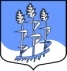                          Администрация муниципального образования                                                     Гостицкое сельское поселение                                  Сланцевского муниципального образования Ленинградской областиПОСТАНОВЛЕНИЕ06.04.2021                                                                                                       № 31-пО внесении дополнения в постановление администрации Гостицкого сельского поселения от 15.06.2016 №46-п «Об утверждении Правил рассмотрения запросов субъектов персональных данных или их представителей в администрации Гостицкого сельского поселения Сланцевского муниципального района Ленинградской области»На основании Федерального закона от 06.10.2003 № 131-ФЗ «Об общих принципах организации местного самоуправления в Российской Федерации», в соответствии с Федеральным законом от 27.07.2006 №152-ФЗ «О персональных данных», с учетом Федерального закона от 30.12.2020 №159-ФЗ «О внесении изменений в Федеральный закон «О персональных данных» администрация Гостицкого сельского поселения Сланцевского муниципального района Ленинградской области ПОСТАНОВЛЯЕТ:1.  Внести в постановление администрации Гостицкого сельского поселения от 15.06.2016 №46-п «Об утверждении Правил рассмотрения запросов субъектов персональных данных или их представителей в администрации Гостицкого сельского поселения Сланцевского муниципального района Ленинградской области» следующее дополнение:1.1. Добавить в пункт 2.3. абзац следующего содержания: «Обработка персональных данных, разрешенных субъектом персональных данных для распространения, производится в соответствии со статьёй 10.1 Федерального закона от 27.07.2006 №152-ФЗ «О персональных данных».2.  Опубликовать настоящее постановление в официальном приложении к газете «Знамя труда» и разместить на официальном сайте администрации муниципального образования Гостицкое сельское поселение.3. Настоящее постановление вступает в силу на следующий день после его официального опубликования.Глава администрации                                                               В.Ф. Лебедев